Need a Huge One Bedroom Apartment?  Look HereThis apartment is located in a quiet residential area of Copperas Cove and has an exceptionally large bedroom and living room. It is close to shopping and is in, what is considered to be, the best school district in the Fort Hood area. Walking distance to shopping. Very close to laundromat and convenience store. Be on post at Fort Hood in minutes. Pets are limited to a maximum of two pets at no more than 20 pounds each, full grown, and a one-time $300 nonrefundable pet fee is required for each pet. The Security Deposit is $300. This is an all-electric apartment and you would be responsible for a water and an electricity bill.  We provide solid waste removal.   It comes with all kitchen appliances, including a DISHWASHER. The apartment is available for immediate occupancy. Any other questions, please call 254-698-4824. Or visit our web site at craftsmenproperties.com to view other vacancies and to download and submit a FREE APPLICATIONScan Down to see Pictures of the Residence 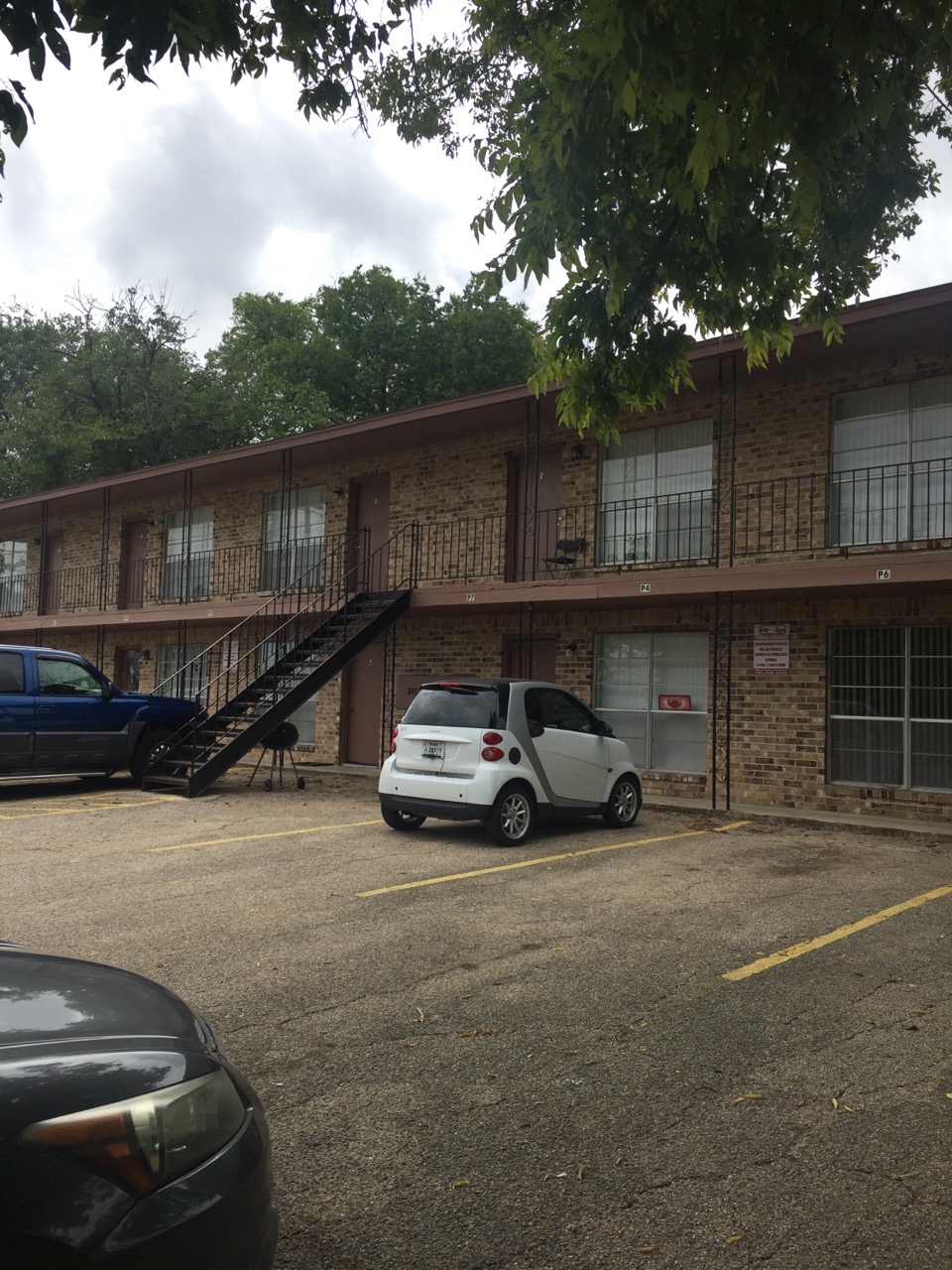 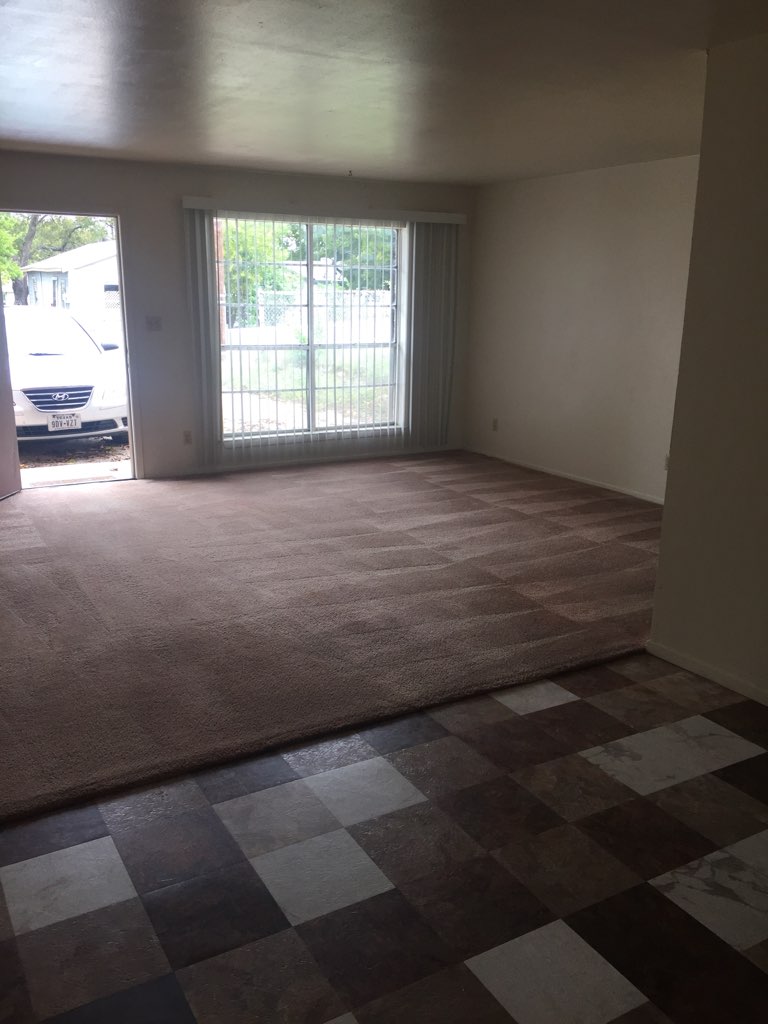 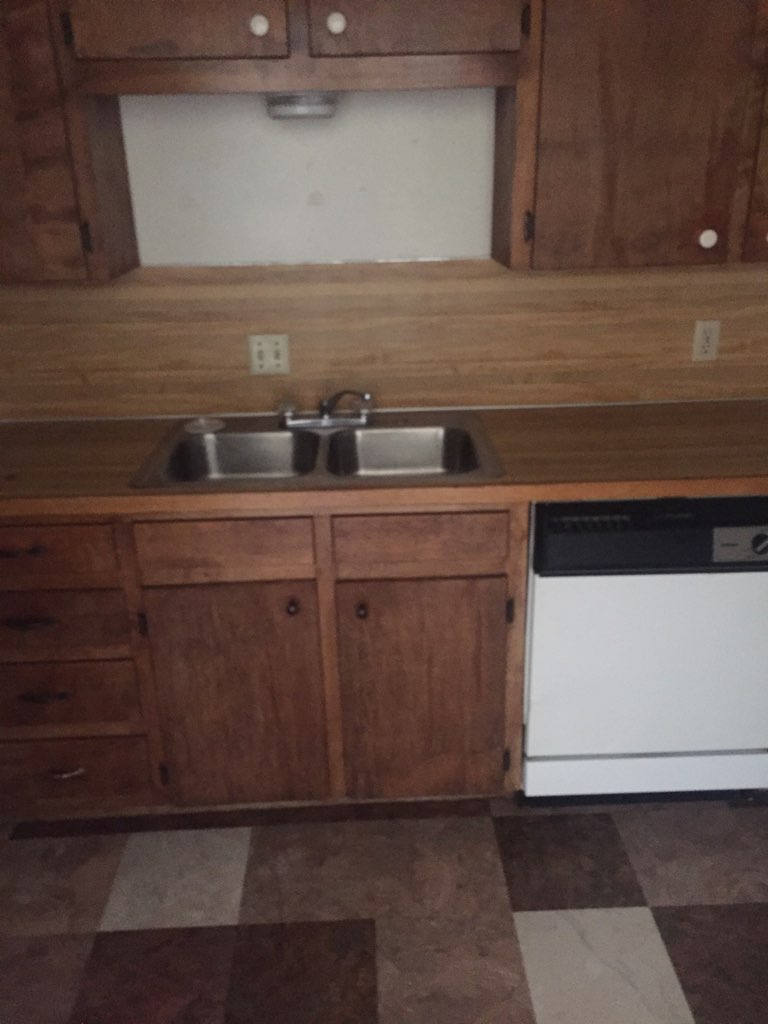 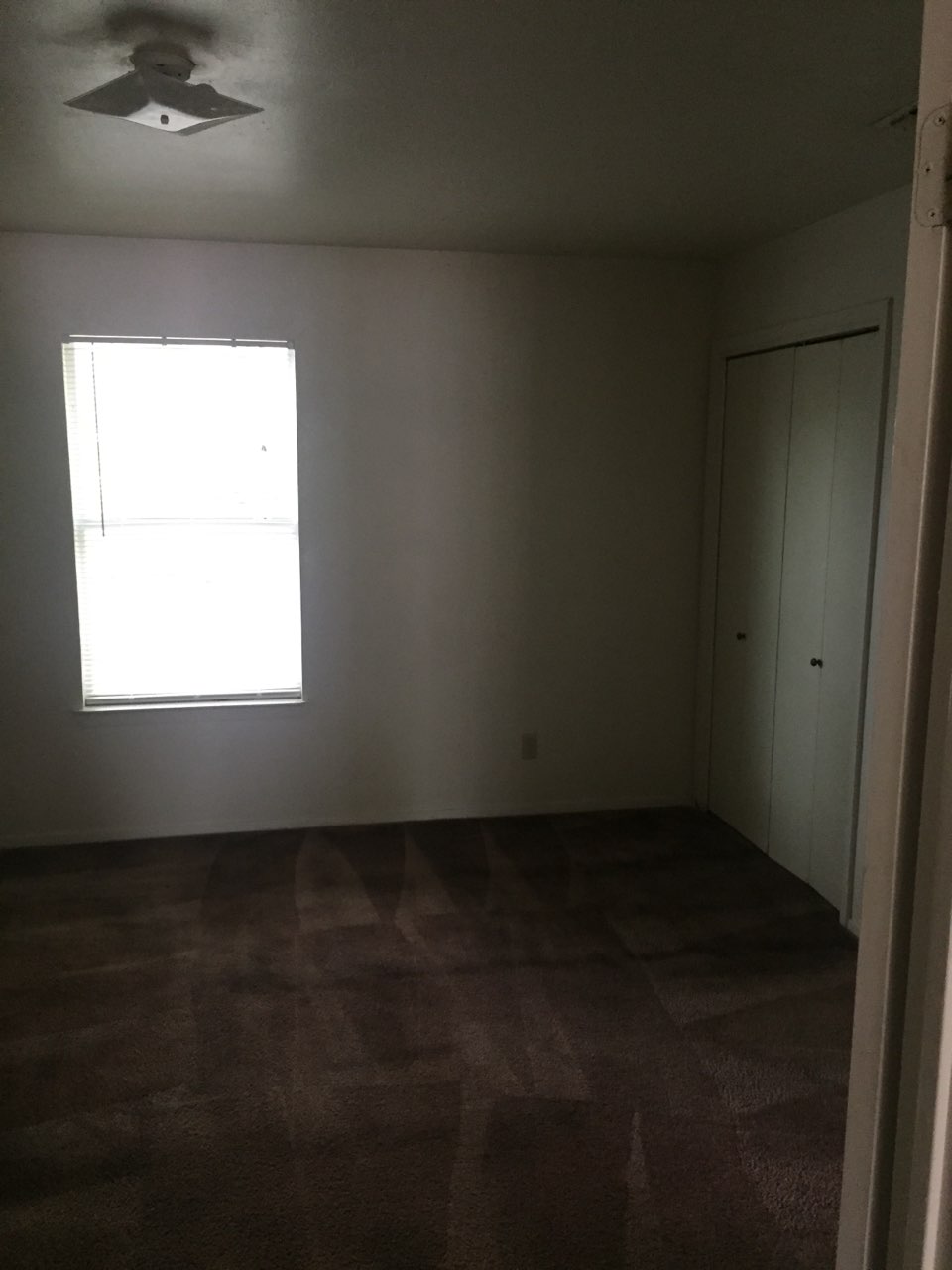 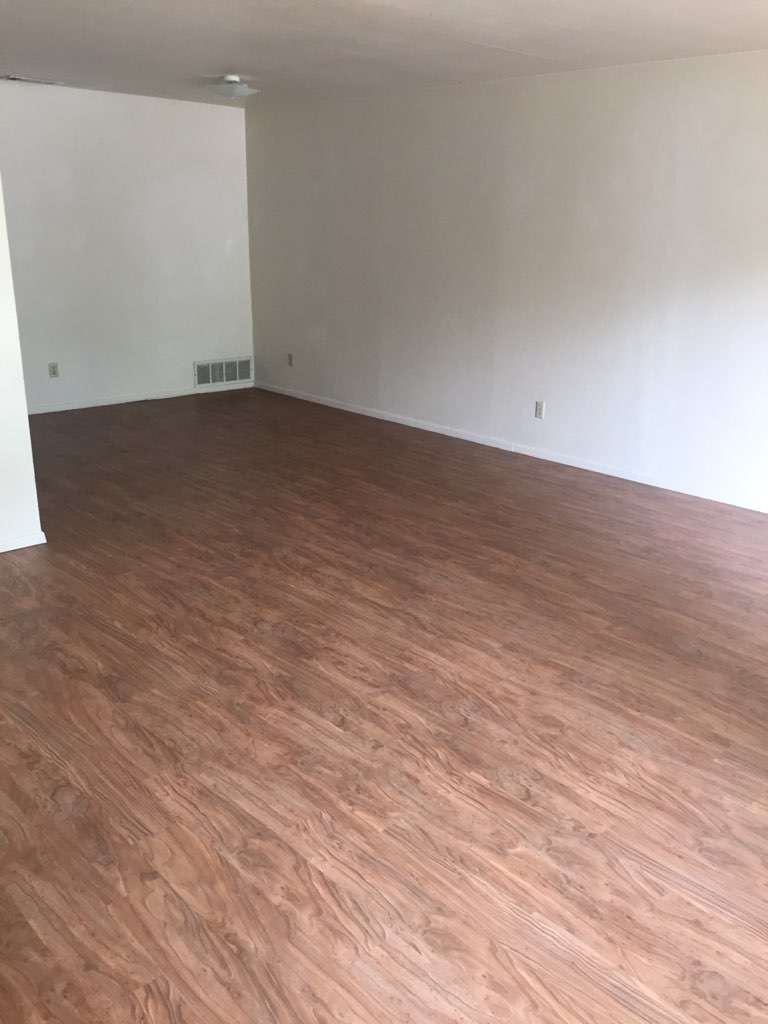 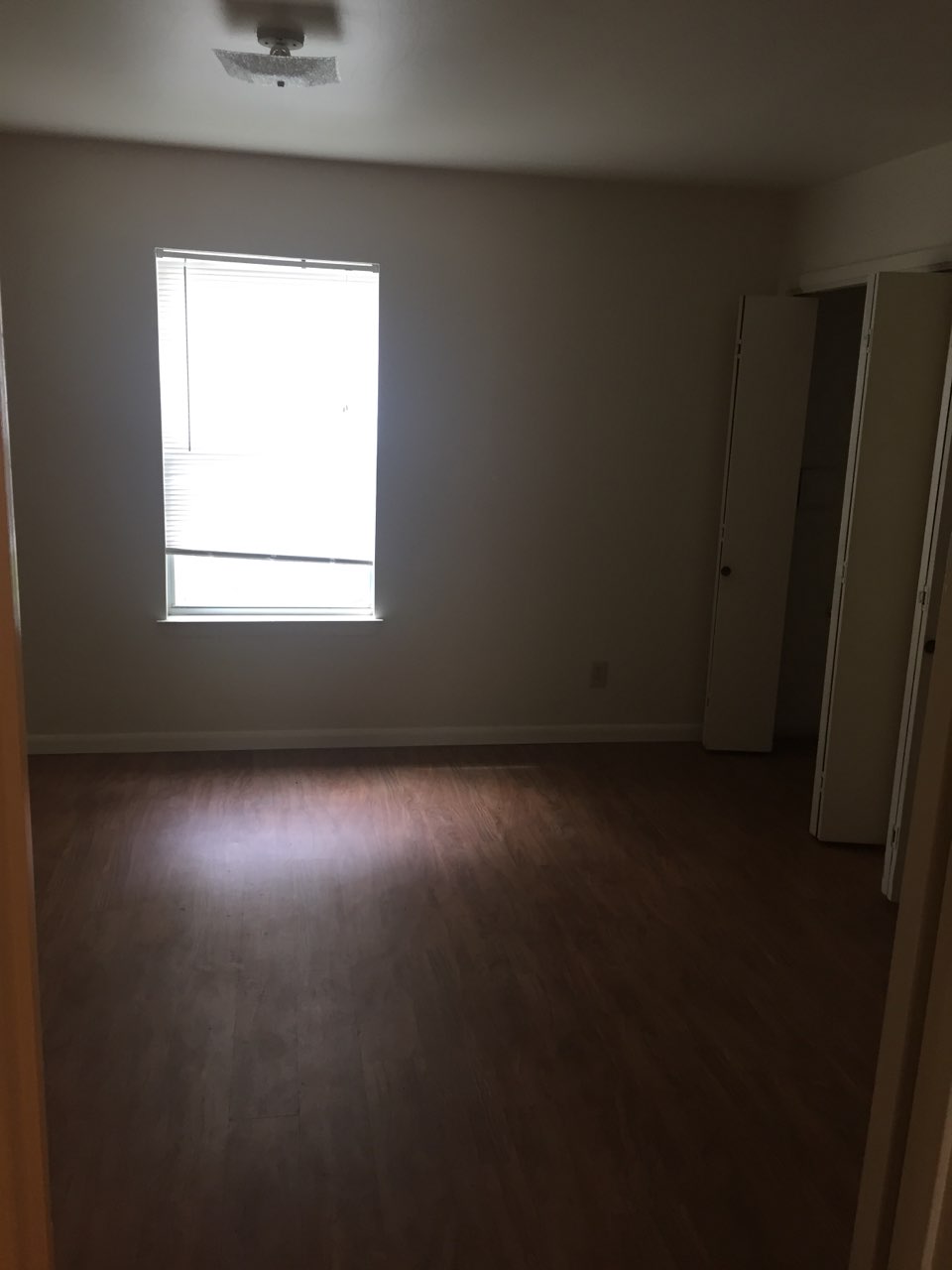 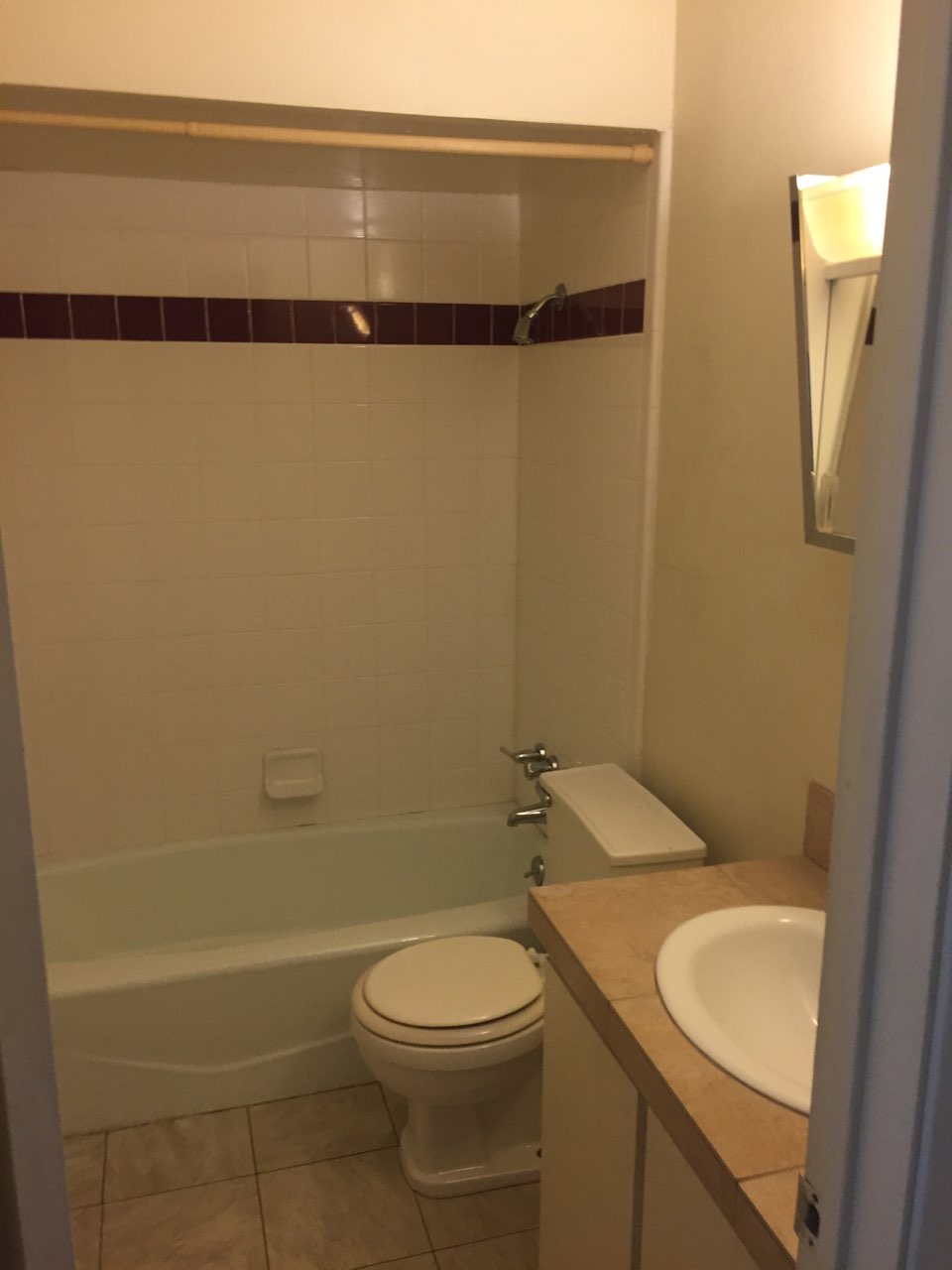 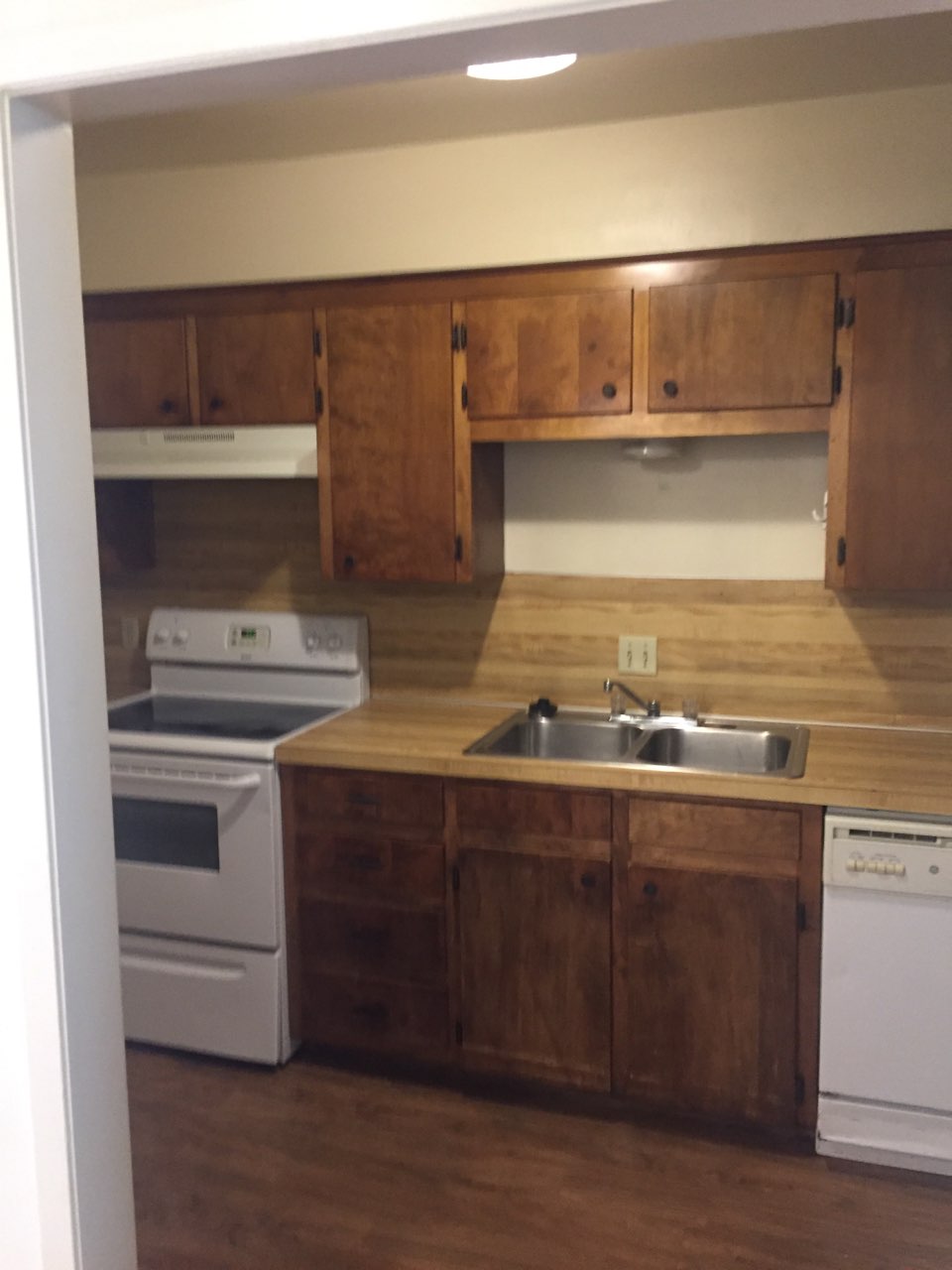 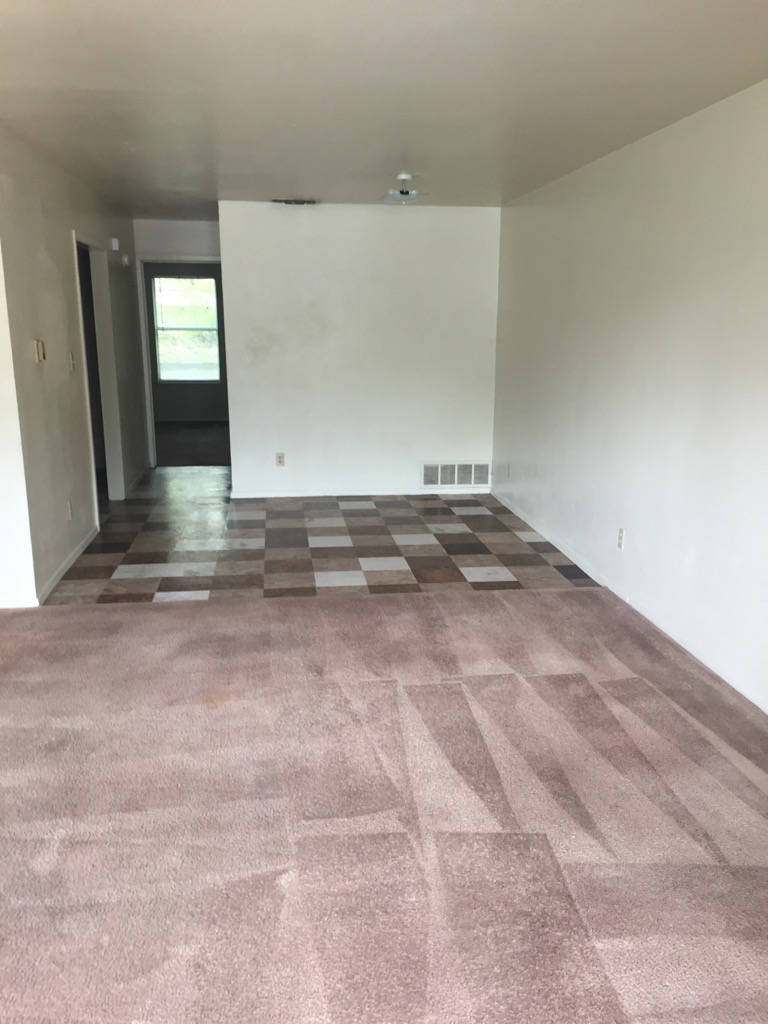 